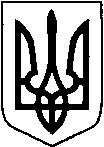                                                                УКРАЇНА       ТЕТІЇВСЬКА МІСЬКА РАДА     ТЕТІЇВСЬКОГО РАЙОНУ КИЇВСЬКОЇ ОБЛАСТІ    ШІСНАДЦЯТА  СЕСІЯ СЬОМОГО СКЛИКАННЯ                РІШЕННЯ    м ТетіївПро хід  виконання Громадського бюджету за 2018 рік та його реалізацію  в 2019 році.       Розглянувши звіт спеціаліста  відділу міжнародних відносин та проектно – інвестиційної діяльності виконавчого комітету Тетіївської міської ради Карповича В.В.  про хід виконання   Громадського бюджету участі за 2018 рік  та його реалізацію в 2019 році, керуючись Законом України «Про місцеве самоврядування в Україні»,  міська рада                                       В И Р І Ш И Л А:Роботу щодо реалізації   Громадського бюджету участі за 2018 рік   вважати задовільною.2.  Відділу міжнародних відносин та проектно – інвестиційної діяльності виконавчого комітету Тетіївської міської ради  ( начальник відділу Уманець Т.Г.) посилити роботу з членами територіальної громади щодо подачі проектів для участі в Громадському бюджеті 2019.3. Контроль за виконанням даного рішення покласти на  постійну комісію з питань питань планування, бюджету, фінансів та соціально-      економічного розвитку.                 Міський голова                                                    Р.В.Майструк          24.01.2019 р.          №  470 - 16-VII  Начальник  юридичного відділу                                             				  Н.М.Складена